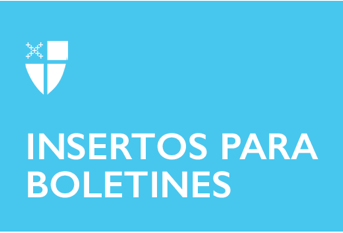 4 de septiembre de 2022 – Pentecostés 13 (C) Los Ministerios Episcopales de Migración: Reasentamiento Este mes, nuestros amigos de los Ministerios Episcopales de Migración comparten las muchas facetas de su trabajo con los refugiados y otras personas desplazadas por la fuerza. Actualmente, hay más de 89.3 millones de personas desplazadas por la fuerza en el mundo, el nivel más alto jamás registrado. 21.3 millones son refugiados. Más de la mitad de todos los refugiados son niños. Los Ministerios Episcopales de Migración (MEM) son la principal respuesta de la Iglesia Episcopal a esta crisis de refugiados, y reciben a miles de refugiados en Estados Unidos cada año. Estos niños, mujeres y hombres han huido de horrores inimaginables: persecución, guerra y violencia. Con la ayuda de los Ministerios Episcopales de Migración, reconstruyen sus vidas en Estados Unidos, convirtiéndose en nuestros vecinos y miembros contribuyentes de nuestras comunidades. Desde la década de 1980, los MEM han reasentado a más de 100 000 personas a través de una red de afiliados locales que brindan a los refugiados los artículos y los servicios de reasentamiento que necesitarán durante los primeros treinta días en EE. UU., incluidos alojamiento, comida, muebles y orientación para la vida en las nuevas comunidades. Los afiliados de MEM también conectan a los recién llegados con servicios como clases de inglés y capacitación laboral, mientras los ayudan a acceder a atención médica, inscribir a sus hijos en la escuela y entender los otros servicios disponibles en la comunidad.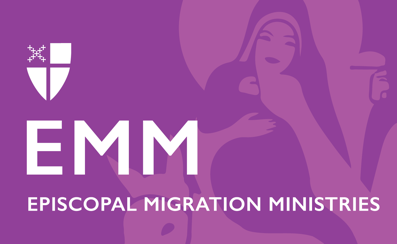 Todo reasentamiento es un trabajo local de construcción de la comunidad. Nuestros socios locales se coordinan con una amplia gama de partes interesadas, incluidos proveedores de servicios, funcionarios del gobierno local, distritos escolares, iglesias, voluntarios y muchos otros para brindar una experiencia de reasentamiento positiva para los refugiados y sus nuevos vecinos. No importa quién sea, tiene dones y talentos que puede usar para dar la bienvenida a los nuevos vecinos. Formas de apoyar los ministerios episcopales de migración DONAR Su donación ayuda a que este ministerio que cambia vidas, sea posible. Para hacer su donación deducible de impuestos hoy: Envíe un mensaje de texto con la palabra “Dar” al 41444 o llame al (212) 716-6002 para dar por teléfono. 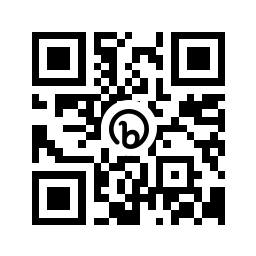 Done en línea visitando bit.ly/supportemm o escaneando este código QR. Envíe su donación por cheque o giro postal a:            DFMS-Iglesia Episcopal Protestante de EE. UU.            P.O. Box 958983            San Luis, MO 63195-8983 VOLUNTARIO o PATROCINADOR Ofrézcase como voluntario en la oficina local de reasentamiento o conviértase en un patrocinador comunitario. Obtenga más información sobre estas oportunidades en episcopalmigrationministries.org. EDUCAR Explore los recursos, las oportunidades, los boletines, los seminarios web, el podcast Hometown, las publicaciones de blog y más de los MEM en episcopalmigrationminsitries.org.ORAR Incluya a los Ministerios Episcopales de Migración regularmente en sus oraciones. El ministerio de reasentamiento de refugiados incluye personal profesional, pero también decenas de miles de voluntarios, congregaciones y socios comunitarios y partes interesadas, que se unen para dar la bienvenida y apoyar a nuestros nuevos vecinos. 